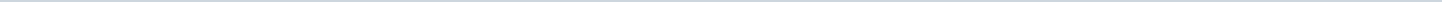 Geen documenten gevonden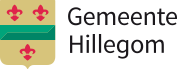 Gemeenteraad HillegomAangemaakt op:Gemeenteraad Hillegom29-03-2024 10:06Besluitenlijsten raadsvergaderingen0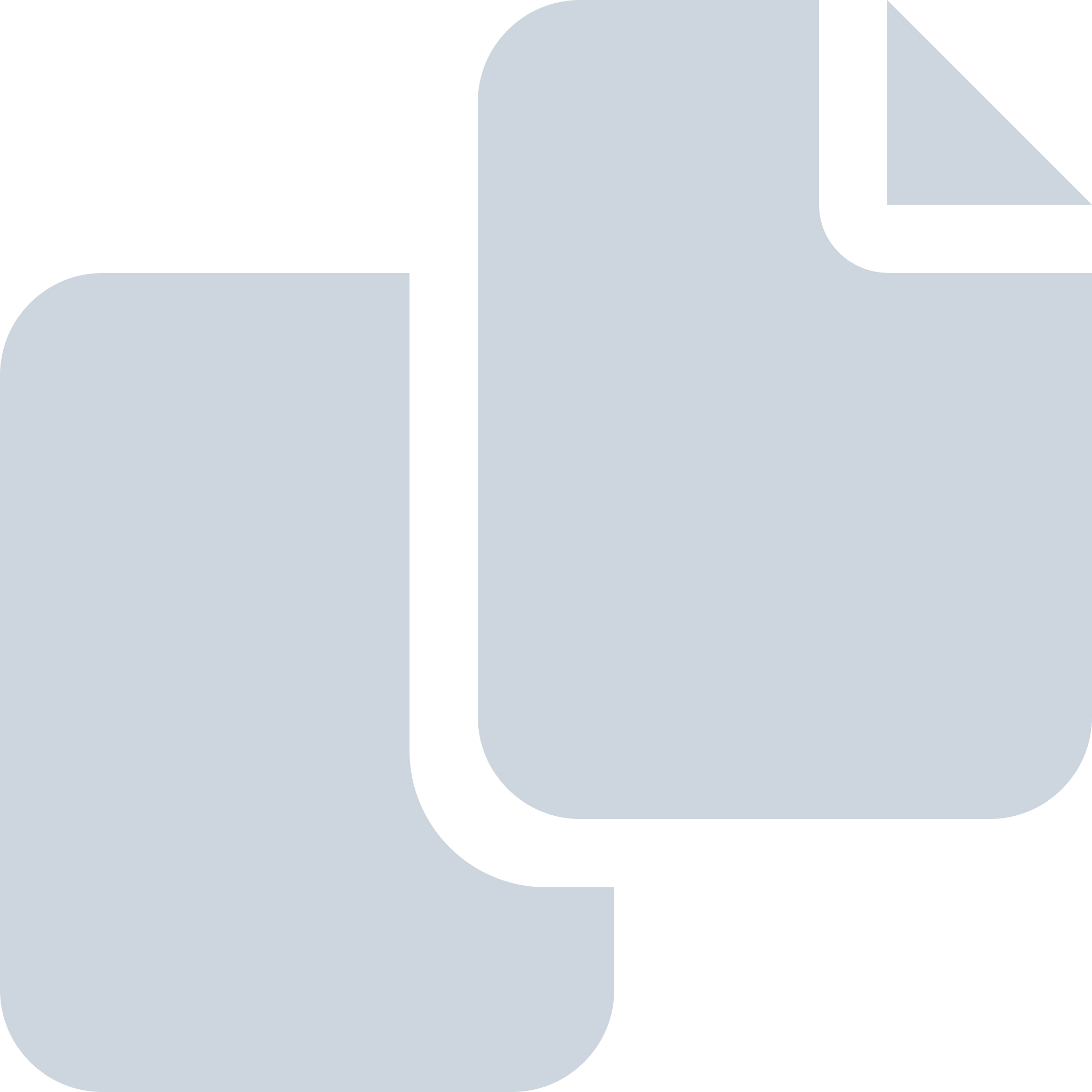 Periode: maart 2024